                                                                       กรกฎาคม 2564เรื่อง 	กฎกระทรวง กำหนดการดำเนินการของราชการส่วนท้องถิ่นเพื่อให้วัยรุ่นได้รับสิทธิในการป้องกัน     	และแก้ไขปัญหาการตั้งครรภ์ในวัยรุ่น พ.ศ. 2564เรียน	ผู้ว่าราชการจังหวัด ทุกจังหวัดสิ่งที่ส่งมาด้วย  	สำเนากฎกระทรวง กำหนดการดำเนินการของราชการส่วนท้องถิ่นเพื่อให้วัยรุ่นได้รับสิทธิ     		ในการป้องกันและแก้ไขปัญหาการตั้งครรภ์ในวัยรุ่น พ.ศ. 2564	จำนวน 1 ชุด	ด้วยกฎกระทรวง กำหนดการดำเนินการของราชการส่วนท้องถิ่นเพื่อให้วัยรุ่นได้รับสิทธิ      ในการป้องกันและแก้ไขปัญหาการตั้งครรภ์ในวัยรุ่น พ.ศ. 2564 ได้ประกาศในราชกิจจานุเบกษา เล่ม 138 ตอนที่ 45 ก วันที่ 12 กรกฎาคม 2564 และจะมีผลใช้บังคับเมื่อพันกำหนดเก้าสิบวันนับแต่วันประกาศในราชกิจจานุเบกษาเป็นต้นไป      	ในการนี้ ขอส่งสำเนากฎกระทรวง กำหนดการดำเนินการของราชการส่วนท้องถิ่นเพื่อให้วัยรุ่นได้รับสิทธิในการป้องกันและแก้ไขปัญหาการตั้งครรภ์ในวัยรุ่น พ.ศ. 2564 ขอความร่วมมือให้จังหวัด           แจ้งองค์กรปกครองส่วนท้องถิ่นถือปฏิบัติต่อไป ทั้งนี้ สามารถดาวน์โหลดเอกสารได้ทางเว็บไซต์ https://qrgo.page.link/LxwK3 หรือ QR Code ท้ายหนังสือนี้  		จึงเรียนมาเพื่อโปรดพิจารณา 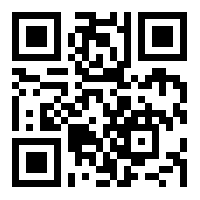 กลุ่มงานส่งเสริมสุขภาพกองสาธารณสุขท้องถิ่นโทร. ๐-๒๒๔๑-๙7225 /08-1174-3738ผู้ประสานงาน	นางสาวสุจิตรา ดาวเรือง	นายจักรพงษ์  สุขใส ที่ มท ๐๘๑9.2/ว   				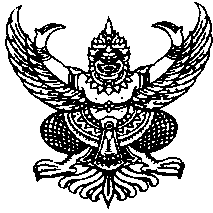 กรมส่งเสริมการปกครองท้องถิ่นถนนนครราชสีมา เขตดุสิต กทม. ๑๐3๐๐